«ШАҒЫН ФОРМАДА АНСАМБЛЬМЕН ЖҰМЫС»          Куляш Куралкызы Нұрсафина 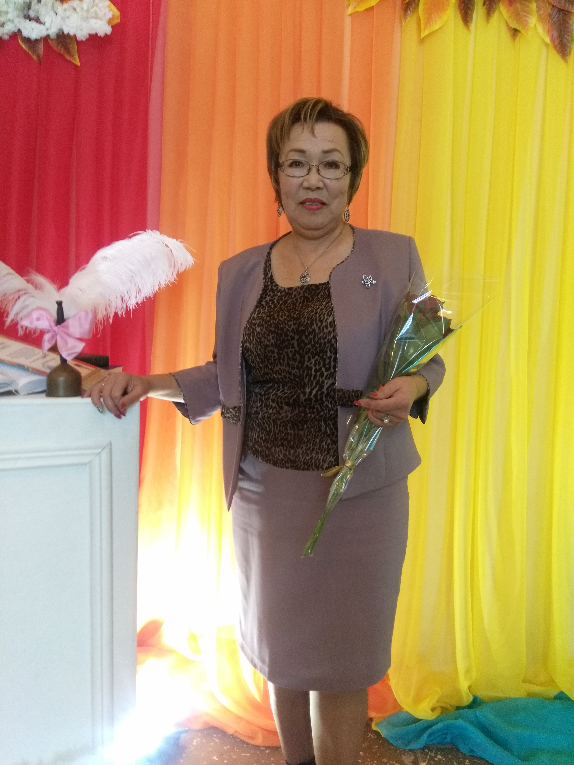                      Саран қаласы, «Балалар өнеректебі»                                   домбыра сыныбының оқытушысы               Қатысушылар: домбыра сыныбы оқушылары Жұмағалиев Ислам және Мұсалиева Нұрайлым (4 сынып)Сабақтың өту тәртібі:Сабақтың тақырыбы: «Шағын формада ансамбльмен жұмыс»Сабақтың мақсаты: оқушылардың ансамбльде шығарманың біркелкі орындау жүйесін сақтай отырып, есту деңгейін жетілдіру.Сабақтың міндеті: екі дауыста, көп дауыста ойнауды меңгеру және дамыту.А) Білімділік: ансамбльмен ойнау техникасын жетілдіру, күйдің идеялық – эстетикалық мәнін ашу.Ә) Дамытушылық: музыканы сезіне білу және есту қабілеттерін дамыту. Қызығушылық пен шығармашылық қабілеттерін дамыту. Б) Тәрбиелілік: топта жұмыс істей білуге тәрбиелеу. Алған білімдерін тәжірибеде қолдану (мектепішілік, қалаішілік іс – шараларға, облыстық, республикалық, халықаралық конкурстарға қатысу).Көрнекілігі: музыкалық аспап – домбыра,  оқу – жаттығу құралдары, нота. Әдістемелік тәсілдер: жеке – жеке жаттығулар ойнатып, әр дауыстың партиясын жеке және қосыла орындау;дыбыстың шығу мәнеріне көңіл бөлу;нотаны парақтан оқып үйрену.шағын формадағы ансамбльмен жұмыс істеу үшін оқушылардың техникалық мүмкіндіктерін ескере отырып, мазмұнын қызықты етіп таңдаумузыкалық шығарманы бірнеше орындаушының бірігіп орындауын қалыптастыру Сабақтың жоспары: Ұйымдастыру. (Шығармамен танысу, шығармада кездесетін әдіс – амалдарды меңгеру.) Жаттығу ойнау. До-мажор, си-бимоль-мажор, ля-мажор, т.б. гаммаларда бір ішекте тремала, жалпы тремала, оң қол мен сол қолға жаттығуларын жасап, шығарманың І және ІІ дауыстағы партиясын тексеріп, аппликатура, штрих қою жұмыстарымен және динамикалық белгілерімен жұмыс жасаймыз.Жеке партияларын тексеру. Жеке – жеке жаттығулар ойнатып, әр дауыстың партиясын жеке және қосыла орындауЕсту қабілеттерін тексеру. Оқушы ансамбльде бір уақытта бірнеше қызметті атқаруы тиіс: нотаны парақтан оқу, ести білу және оларды аспапта орындай білу. Ол барлық объектіге көңіл аудара білуі керек: ноталар, ырғақ, аппликатура, динамика, дыбыс және т.б.Ең алдымен екі элементті бақылауда ұстаймын: есту, нотадан оқу. Содан барып оқушыны барлық компонеттерді бір уақытта бақылай алатындай дәрежеге жеткізуді қадағалаймын.Осы кезде оқушылар өз партиясын орындай отырып, қасындағы оқушының да партиясын тыңдауға бейімделеді. Оқытушы есте сақтау, нотаны бірден оқып, ойнап кету қабілеттерін қадағалап, дамытып отыру қажет. Сөйтіп, оқушылардың есту, есте сақтау, қабілеттері дамып, ансамбльде ойнауға деген қызығушылығы, орындаушылық шеберлігі артады, дамиды. Парақтан тез ойнау. Ең бастысы мұғалім әуеннің негізгі, басты жолын еш өзгеріссіз, тоқтаусыз мелодияны ойнап көрсетуі керек. Ойнап көрсеткеннен кейін әрі қарай оқушылардың аспапта ориентация жасап, музыканың кейінгі дамуына және өздігінен ойнап кетуіне ықпал етемін.  Оқушының параққа қарап оқуда аспапқа қарамауын қадағалаймын. Әйтпеген жағдайда, оқушы мәтіннен оқуда шатасып, тоқтап қалуы мүмкін. Сол себепті шығарманы баяу темптен бастап ойнау керек. Парақтан оқу материалы өте жеңіл болуы қажет, біртіндеп күрделене беруі керек.Н. Тілендиевтің өмірі мен «Аққу» күйінің шығу тарихымен таныстыру.Халық Қаһарманы, КСРО Халық әртісі, Мемлекеттік сыйлықтардың лауреаты, профессор, «Отырар сазы» оркестрінің дирижері, шебер домбырашы – орындаушы, асқан қабілет иесі – Нұрғиса Атабайұлы Тілендиев атамыздың өмірінен оқушыларға қысқаша мағлұмат бере отырып, «Аққу», «Аңсау», «Ата толғауы», «Әлқисса», «Көш керуен», т.с.с. күйлері оқушылар арасындағы ансамбльде кеңінен қолдануға болады. «Аққу» күйі Нұрисаға Тілендіден қалған мұра. «Аққу» күйінің шығу тарихында атасы Тіленді ақсақал Нұрғисаны елден, жұрттан бөліп алып, жыл құстары өтетін күзгі шақта «Күрті» көліне атқа мінгізіп әкелген.Аяқ астынан шаңқ еткен мылтықтың даусы құстардың тыныштығын бұзды, абыр-сабыр болып қалды.Ата мен бала көл бетінде сыңарынан айырылып жалғыз қалған, ащы да ауыр қасіретті үнімен жалғыз аққуды көріп, қолынан келер дәрмен жоқ, адамдардың жауыздығын, қатігездігін, мейірімсіздігін осы күйі арқылы жеткізген. Сондықтан күйдің соңы мұңлы аяқталған.Шағын формада дуэт, трио, квартет, квинтет болып, оқушылардың ойнауы арқылы, үлкен ансамбльдерге қосылып ойнауға мүмкіндіктері дамиды, біз сондай үлкен ансамбльдерге қосылып ойнауға оқушыларды бағыттап, тәрбиелейміз. Мектеп, қала, облыс, республика деңгейлерінде, үлкен сахналарда өнер көрсетуге баулимыз. Қорытынды: Оқушыларым ансамбльмен Нұрғиса Тілендиевтің «Аққу» күйін шегіне жеткізе ойнайды.Күтілетін нәтиже: Оқушылардың ансамбльде ойнауға деген қызығушылығы дамиды, орындаушылық шеберлігі артады, есте сақтау, есту қабілеттері дамиды. Осындай әдіс – тәсілдермен жұмыс жасау нәтижесінде оқушыларым халықаралық Франция, Польша, Германия, Чехия, Бельгия елдерінде өнер көрсетіп, жүлделі орындарға ие болды. Сонымен қатар түлектерім еліміздің түкпір – түкпірінде еңбек етуде.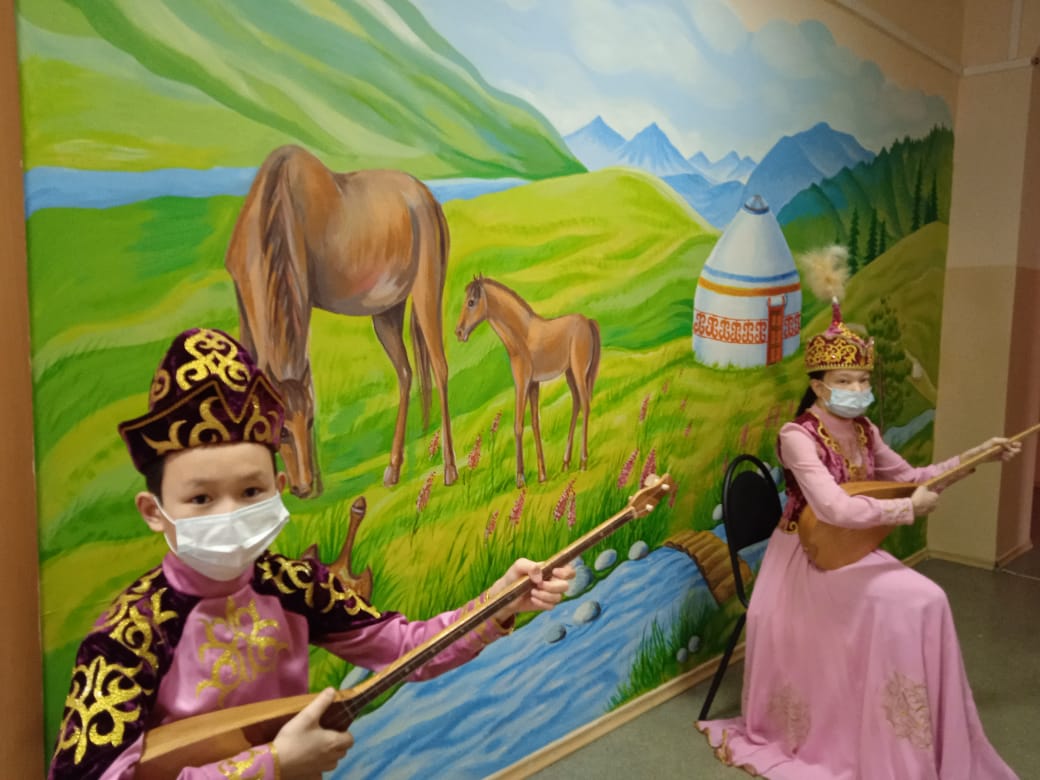 